СОВЕТ ГАЙТАНКИНСКОГО СЕЛЬСКОГО ПОСЕЛЕНИЯ Нурлатского муниципального района Республики Татарстан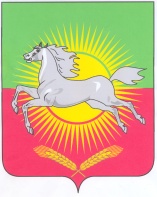 РЕШЕНИЕКАРАРот 12 мая 2020 года                                                                                        № 123Об утверждении схемы одномандатных избирательных округов для проведения выборов депутатов Совета Гайтанкинского сельского поселения Нурлатского муниципального района Республики ТатарстанВ соответствии с решением Совета Гайтанкинского сельского поселения Нурлатского муниципального района Республики Татарстан от 09.04.2020 года №120 «О внесении изменений в Устав муниципального образования «Гайтанкинское сельское поселение» Нурлатского муниципального района Республики Татарстан», Федеральным Законом от 06 октября 2003 года № 131"Об общих принципах организации местного самоуправления в Российской Федерации" в соответствии с пунктами 2, 4, 7.1 статьи 18 Федерального закона «Об основных гарантиях избирательных прав и права на участие в референдуме граждан Российской Федерации», статьей 26 Избирательного кодекса Республики Татарстан,  Уставом муниципального образования «Гайтанкинское сельское поселение» Совет Гайтанкинского сельского поселения Нурлатского муниципального района Республики Татарстан, РЕШИЛ:1. Утвердить схему одномандатных избирательных округов для проведения выборов депутатов Совета Гайтанкинского сельского поселения Нурлатского муниципального района Республики Татарстан и ее графическое изображение (приложение).2. Опубликовать настоящее решение в районной газете «Дуслык» («Дружба», «Туслах») и разместить на официальном сайте Нурлатского муниципального района Республики Татарстан в информационно-телекоммуникационной сети «Интернет».3. Контроль за исполнением настоящего решения возложить на Председателя Совета Гайтанкинского сельского поселения Нурлатского муниципального района Республики Татарстан Авдееву Наталью Викторовну.Председатель СоветаГайтанкинского сельского поселенияНурлатского муниципального района Республики Татарстан                                                                              Н.В. Авдеева Приложениек решению Совета Гайтанкинского сельского поселения Нурлатского муниципального района Республики Татарстанот 12 мая  2020 г. №123Схемаодномандатных избирательных округов для проведения выборов депутатов Совета Гайтанкинского сельского поселения Нурлатского муниципального района Республики ТатарстанЦентральный одномандатный избирательный округ №1Число избирателей – 89В округ входит часть территории Гайтанкинского сельского поселения Нурлатского муниципального района Республики Татарстан в границах: село  Кривое Озеро:  дома  № 1-39 по улице Центральная.Школьный одномандатный избирательный округ №2Число избирателей –89В округ входит часть территории Гайтанкинского сельского поселения Нурлатского муниципального района Республики Татарстан в границах: село Кривое Озеро: дома № 40-89 по улице Центральная.Полевой  одномандатный избирательный округ №3Число избирателей – 92В округ входит часть территории Гайтанкинского сельского поселения Нурлатского муниципального района Республики Татарстан в границах: село Кривое Озеро:  дома № 1-59 по улице  Полевая.  Лесной одномандатный избирательный округ №4Число избирателей – 90В округ входит часть территории Гайтанкинского сельского поселения Нурлатского муниципального района Республики Татарстан в границах: деревня Черное Озеро: все дома по улице Лесная;  п.Старый Аул:  все дома по улице Полевая; с. Кривое Озеро: дома № 90-124 по улице Центральная; все дома переулка Центральный;Молодёжный одномандатный избирательный округ №5Число избирателей – 79В округ входит часть территории Гайтанкинского сельского поселения Нурлатского муниципального района Республики Татарстан в границах: село Гайтанкино: все дома по улице Молодёжная; все дома по улице Рабочая; все дома по улице Центральная.Садовый одномандатный избирательный округ № 6Число избирателей –80В округ входит часть территории Гайтанкинского сельского поселения Нурлатского муниципального района Республики Татарстан в границах: село Гайтанкино: все дома по улице  Садовая; все дома по улице Восточная; все дома по улице Заречная; все дома по улице ПолеваяСпортивный одномандатный избирательный округ №7Число избирателей – 82В округ входит часть территории Гайтанкинского сельского поселения Нурлатского муниципального района Республики Татарстан в границах: село Гайтанкино: все  дома по улице Спортивная; все дома по улице Мира; все дома по улице Озерная.Графическое изображение схемыодномандатных избирательных округов для проведения выборов депутатов Совета Гайтанкинского сельского поселения Нурлатского муниципального района Республики Татарстан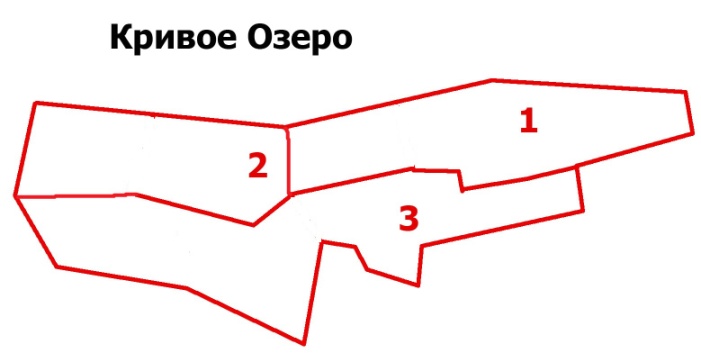 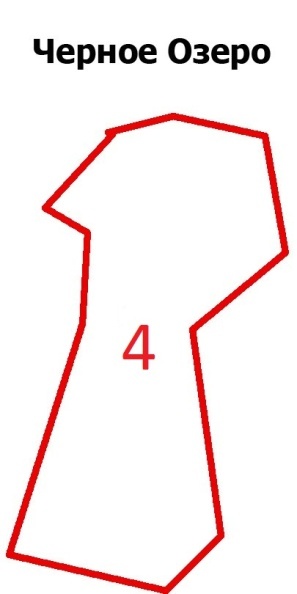 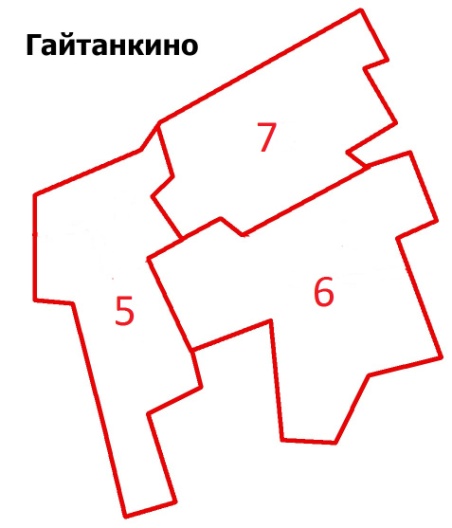 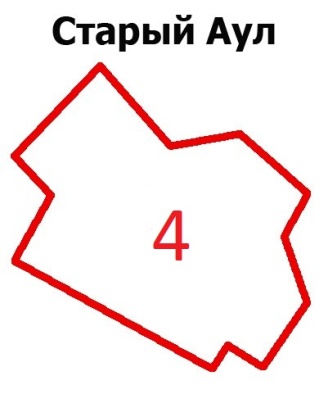 № округаНазвание округа1Центральный2Школьный3Полевой4Лесной5Молодёжный6Садовый7Спортивный